Ministry of Agriculture and Rural Development 	Social republic of Vietnam Vietnam National University of Agriculture  	Independence - Freedom - Happiness 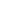 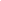 CURRICULUM VITAE I- Personal information 1.Name (capital letter): NGUYEN THI THANH HAI;                Sex:             Female 2.Date of Birth:           28/01/1982 3.Permanent address: 1/17 E Street, Trau Quy Town, Gia Lam District, Ha Noi City      Ethnic: Kinh                                  Religion: Buddhism 4.Office:  Department of Industrial and Medicinal Plant, Faculty of Agronomy, Ha Noi Agricultural University. Office address: Trau Quy Town, Gia Lam District,  Ha Noi City Email: ntthai@hua.edu.vn   or thanhhai_ccn@yahoo.com                   Fax: 043 8276 473    Tel: 043 8765 695 Employment: Lecturer 8.Position: Vice-Head of department of industrial and medicinal plants Major: Research on industrial and medicinal plants Year of regular official: 2007 . Teaching experience 5 years Academic background 10.1. Bachelor degree: Place of study: HaNoi Agricultural University From: 2000 to 2004 Major: Crop science.; Grade: Good Master degree: -Place of study: HaNoi Agricultural University           From:  2005-2007  Major Crop science; Grade: Good - Thesis title:  Researches on effect of some factors to growth after grafting of coffee var. TN2 at Ba Vi, Ha Tay PhD degree: Employment record:  Direction of research in last 5 years Researching on breeding and cultivated high techniques industrial crops (peanut, soybean, tea) and Medicinal plants (Mondo grass) Teaching course Undergraduate program: Industrial crops 1, industrial crops 2 - Master Program: PhD program: Research Project Coordinator Experience in Education and Science Society Supervisor for PhD student Publication  Nguyen Thi Thanh Hai, Dinh Thai Hoang, Vu Dinh Chinh, 2010 Evaluation of growth, development, yield anh prelimining combining ability test of some superior peanut lines and varieties. Jounal of Science and Development, Vol 3, p.p 375-383 Vu Dinh Chinh, Nguyen Thi Thanh Hai , 2011.  Effect of potassium dosages on groundnut variety L23 at Gia Lam – Ha Noi. Jounal of Science and Development, Vol 1, p.p 1-9. Nguyen Thi Thanh Hai, Vu Dinh Chinh, 2011.  Evaluation of agronomical character of groundnut varieties grown in spring and autumn at Gia Lam – Ha Noi. Jounal of Science and Development, Vol 5, p.p 697-704. Nguyen Dinh Vinh, Nguyen Thi Thanh Hai, 2011.  Surveys on cultivation and management practices and harvest technique and marking of mondo grass (Ophiopogon Japonicus Wall). Jounal of Science and Development Vol 6, p.p 928-936. Nguyen Dinh Vinh, Nguyen Thi Thanh Hai, 2012.  Influence of nitrogen dose on growth and tuberous root yield of modo grass on feralit soil at Ha Hoa district, Phu Tho province. Jounal of Science and Development, Vol 1, p.p 103-110. Nguyen Dinh Vinh, Nguyen Thi Thanh Hai, 2012 Influence of Distance and Density on Growth and Tuberous Root Yield of Mondo Grass at Hạ Hòa District, Phu Tho Province. Jounal of Science and Development, Vol. 10, No. 2: 272 - 281. Nguyen Thi Thanh Hai, Bui The Khuynh, Bui Xuan Suu, Vu Dinh Chinh, Ninh Thi Phip, Dinh Thai Hoang, 2013 Physiological Responses of Some Groundnut Cultivars to Salinity. Jounal of Science and Development, Vol. 11, No. 3: 269-277. Ninh Thi Phip, Nguyen Thi Thanh Hai, Dinh Thai Hoang, 2015 Morphological, Anatomical and Flowering Characteristics of Some of Mugwort (Artemisia vulgaris L.) Accessions. Jounal of Science and Development Vol. 13, No. 4: 526-533 Ninh Thi Phip, Nguyen Thi Thanh Hai, 2016  Effect of cutting height on growth and yield of some Mugwort varieties (Artemisia vulgaris L.) in Gia Lam, Hanoi. Journal of Vietnam Agricultural Science and Technology Vol.1, No.62: 79-84 Ninh Thi Phip, Nguyen Thi Thanh Hai, 2016  Evaluation ò Growth, Yield and Pharmaceutical Quality of some Mugwort (Artemisia vulgaris L.) accessions in Gia Lam, Ha Noi. Vietnam J.Agri.Sci. 2016, Vol.14. No.3: 377-383. Ninh Thi Phip, Nguyen Thi Thanh Hai, 2016  Researchs on effects of Arbuscula Mycorrhiza Fungi (AMF) on growth and development of polysicas ructicosa (L.) Harms at Gia Lam, Hanoi Nguyen Thi Thanh Hai, Dinh Thai Hoang, Vu Dinh Chinh, Nguyen Viet Long, 2016  Growth, yield and seed quality of peanut genotypes under drought and poor nitrogen conditions. Vietnam J.Agri.Sci. 2016, Vol.14. No.4: 560-567. Workshop/seminar/conference/symposium  Training courses 17. Other information  I hereby declare that the information that has been provided in this form, and on any attachments to it, is complete and correct in every details .                                                                  HaNoi, 16/3/2016  	 	 	 	 	 	 	 	       Declarer                                                                                            (Sign and name)                                                                                          Nguyen Thi Thanh Hai Institution/organization from….. to ….. Position Ha  Noi agricultural University 2007 – up to now Lecturer Project/program Donor/supervisor from ... to ... Position Rank by donor/committee Evaluation of combining ability test of some superior peanut lines and varieties Ha Noi Unversity of agriculture 1/2009-12/2009 Major Good Researching on intercrop technique mondo grass in  long - term fruit crops and industrial crops Ministry 	of Agriculture and 	rule development 2009-2011 Secretary Excellent Type Host/ country From .... to... Presented paper Position Name Place Duration  Research/paper/dissertation Certificate  Agricultural technology transfer for lectures of agricultural biology fied Nanning, Quangxi, P.R China 2 months Regulation of growth and development of plants Certificate 